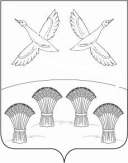 Р Е Ш Е Н И ЕСОВЕТА СВОБОДНОГО СЕЛЬСКОГО ПОСЕЛЕНИЯ                              ПРИМОРСКО-АХТАРСКОГО РАЙОНАчетвертого созыва        от 03 июня 2021 года                                                                         № 98хутор СвободныйО внесении изменений в решение Совета Свободного сельского поселения Приморско-Ахтарского района от 27 января 2021 года № 75 «Об утверждении Прогнозного плана (программы) приватизации муниципального имущества Свободного сельского поселения Приморско-Ахтарского района на 2021-2022 годы»	В целях реализации государственной политики в области приватизации муниципального имущества, в соответствии с Конституцией Российской Федерации, Федеральным законом от 21 декабря 2001 года № 178-ФЗ «О приватизации государственного и муниципального имущества», Федеральным Законом от 06 октября 2003 года № 131-ФЗ «Об общих принципах организации местного самоуправления в Российской Федерации» и включением в прогнозный план одного объекта, Совет Свободного сельского поселения Приморско-Ахтарского района  р е ш и л:1. Внести  в решение Совета Свободного сельского поселения Приморско-Ахтарского района от 27 января 2021 года № 75 «Об утверждении прогнозного плана (программы) приватизации муниципального имущества Свободного сельского поселения Приморско-Ахтарского района на 2021-2022 годы» следующие изменения:Приложение к Прогнозному плану (программе) приватизации муниципального имущества Свободного сельского поселения Приморско-Ахтарского района на 2021-2022 годы «Перечень муниципального имущества Свободного сельского поселения Приморско-Ахтарского района, подлежащего приватизации в 2021-2022 годы» дополнить строкой 2 следующего содержания:2. Настоящее решение вступает в силу со дня его официального опубликования.Глава Свободного сельского поселенияПриморско-Ахтарского района                                                         В.Н.Сирота2.Здание модуль ФАП х.Хорошилов ул.Длинная 26/1      2-4аукционКАЗНА